Анкета для потенциального поставщикаПредставитель поставщика,ответственный за оформление Анкеты____________________________ _________ ______________(И.О. Фамилия)                                 (дата)           (подпись)м.п.Контактный телефон/факс/e-mail             Акционерное Общество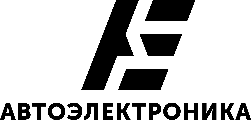 УТВЕРЖДАЮ:                       Калужский Завод Электронных ИзделийДиректор по закупкам:                                        (АО «Автоэлектроника»)      ______Биливской П.В.                                                                                                                          "23"  Апреля 2021 Наименование и обозначение компонента, предполагаемого для поставки:Наименование и обозначение компонента, предполагаемого для поставки:Наименование и обозначение компонента, предполагаемого для поставки:Наименование и обозначение компонента, предполагаемого для поставки:Наименование и обозначение компонента, предполагаемого для поставки:(заполняется потребителем)(прилагаются: чертеж компонента (детали), технические требования, требования по качеству, объем поставки и сроки освоения производства (при необходимости))(заполняется потребителем)(прилагаются: чертеж компонента (детали), технические требования, требования по качеству, объем поставки и сроки освоения производства (при необходимости))(заполняется потребителем)(прилагаются: чертеж компонента (детали), технические требования, требования по качеству, объем поставки и сроки освоения производства (при необходимости))(заполняется потребителем)(прилагаются: чертеж компонента (детали), технические требования, требования по качеству, объем поставки и сроки освоения производства (при необходимости))(заполняется потребителем)(прилагаются: чертеж компонента (детали), технические требования, требования по качеству, объем поставки и сроки освоения производства (при необходимости))(заполняется потребителем)(прилагаются: чертеж компонента (детали), технические требования, требования по качеству, объем поставки и сроки освоения производства (при необходимости))(заполняется потребителем)(прилагаются: чертеж компонента (детали), технические требования, требования по качеству, объем поставки и сроки освоения производства (при необходимости))(заполняется потребителем)(прилагаются: чертеж компонента (детали), технические требования, требования по качеству, объем поставки и сроки освоения производства (при необходимости))(заполняется потребителем)(прилагаются: чертеж компонента (детали), технические требования, требования по качеству, объем поставки и сроки освоения производства (при необходимости))(заполняется потребителем)(прилагаются: чертеж компонента (детали), технические требования, требования по качеству, объем поставки и сроки освоения производства (при необходимости))(заполняется потребителем)(прилагаются: чертеж компонента (детали), технические требования, требования по качеству, объем поставки и сроки освоения производства (при необходимости))(заполняется потребителем)(прилагаются: чертеж компонента (детали), технические требования, требования по качеству, объем поставки и сроки освоения производства (при необходимости))(заполняется потребителем)(прилагаются: чертеж компонента (детали), технические требования, требования по качеству, объем поставки и сроки освоения производства (при необходимости))№ п/п№ п/пОбщие сведения о поставщике(заполняются представителем поставщика)Общие сведения о поставщике(заполняются представителем поставщика)Общие сведения о поставщике(заполняются представителем поставщика)Общие сведения о поставщике(заполняются представителем поставщика)Общие сведения о поставщике(заполняются представителем поставщика)Общие сведения о поставщике(заполняются представителем поставщика)Общие сведения о поставщике(заполняются представителем поставщика)Общие сведения о поставщике(заполняются представителем поставщика)Общие сведения о поставщике(заполняются представителем поставщика)Общие сведения о поставщике(заполняются представителем поставщика)Общие сведения о поставщике(заполняются представителем поставщика)Общие сведения о поставщике(заполняются представителем поставщика)Общие сведения о поставщике(заполняются представителем поставщика)Общие сведения о поставщике(заполняются представителем поставщика)Общие сведения о поставщике(заполняются представителем поставщика)Полное и сокращенное наименование предприятияПолное и сокращенное наименование предприятияЮридический адрес организацииЮридический адрес организации(Почтовый адрес,сайт, электронная почта)(Почтовый адрес,сайт, электронная почта)(Почтовый адрес,сайт, электронная почта)(Почтовый адрес,сайт, электронная почта)(Почтовый адрес,сайт, электронная почта)(Почтовый адрес,сайт, электронная почта)(Почтовый адрес,сайт, электронная почта)(Почтовый адрес,сайт, электронная почта)(Почтовый адрес,сайт, электронная почта)(Почтовый адрес,сайт, электронная почта)(Почтовый адрес,сайт, электронная почта)(Почтовый адрес,сайт, электронная почта)(Почтовый адрес,сайт, электронная почта)Фактический адрес организацииФактический адрес организацииАдрес размещения производстваАдрес размещения производстваЧисленность персонала предприятия (чел.)Численность персонала предприятия (чел.)Годовой товарооборот предприятия (тыс. руб.)Годовой товарооборот предприятия (тыс. руб.)Генеральный директорГенеральный директор(И.О.Ф)(И.О.Ф)(И.О.Ф)(И.О.Ф)(И.О.Ф)(И.О.Ф)(И.О.Ф)(И.О.Ф)тел./факстел./факстел./факстел./факстел./факсДиректор по качествуДиректор по качеству(И.О.Ф)(И.О.Ф)(И.О.Ф)(И.О.Ф)(И.О.Ф)(И.О.Ф)(И.О.Ф)(И.О.Ф)тел./факстел./факстел./факстел./факстел./факсКоммерческий директорКоммерческий директор(И.О.Ф)(И.О.Ф)(И.О.Ф)(И.О.Ф)(И.О.Ф)(И.О.Ф)(И.О.Ф)(И.О.Ф)тел./факстел./факстел./факстел./факстел./факсА. Технические аспекты поставкиА. Технические аспекты поставкиА. Технические аспекты поставкиА. Технические аспекты поставкиА. Технические аспекты поставкиА. Технические аспекты поставкиА. Технические аспекты поставкиА. Технические аспекты поставкиА. Технические аспекты поставкиА. Технические аспекты поставкиА. Технические аспекты поставкиА. Технические аспекты поставкиА. Технические аспекты поставкиА. Технические аспекты поставкиА. Технические аспекты поставкиА. Технические аспекты поставкиА. Технические аспекты поставкиА. Технические аспекты поставки№ п/п№ п/п(заполняются представителемтехнической службы поставщика)(заполняются представителемтехнической службы поставщика)ОтветОтветОтветОтветОтветОтветОтветОтветОтветОтветОтветКомментарииКомментарии№ п/п№ п/п(заполняются представителемтехнической службы поставщика)(заполняются представителемтехнической службы поставщика)ДаДаДаНетНетНетНет ответаНет ответаНет ответаНет ответаНет ответаКомментарииКомментарииИмеется ли опыт работы в автомобильном бизнесе? (укажите срок работы)Имеется ли опыт работы в автомобильном бизнесе? (укажите срок работы)Какие изделия для автомобильной промышленности производятся предприятием (или производились ранее)?Какие изделия для автомобильной промышленности производятся предприятием (или производились ранее)?Укажите количество лет, на протяжении которых существует технология производства продукции, подобной запрашиваемому компоненту для поставки (детали)?Укажите количество лет, на протяжении которых существует технология производства продукции, подобной запрашиваемому компоненту для поставки (детали)?Каким потребителям поставляется продукция?(укажите основных потребителей).Каким потребителям поставляется продукция?(укажите основных потребителей).Имеется ли оборудование и производственные площади для обеспечения полного цикла производства запрашиваемого для поставки компонента (детали)?Имеется ли оборудование и производственные площади для обеспечения полного цикла производства запрашиваемого для поставки компонента (детали)?Есть ли возможность самостоятельно разработать и изготовить оснастку для освоения производства запрашиваемого для поставки компонента (детали)?Есть ли возможность самостоятельно разработать и изготовить оснастку для освоения производства запрашиваемого для поставки компонента (детали)?Имеется ли техническая возможность выполнения объема поставки запрашиваемого компонента (детали) по запросу потребителя?Имеется ли техническая возможность выполнения объема поставки запрашиваемого компонента (детали) по запросу потребителя?88Укажите основных поставщиков, у которых приобретаются материалы и комплектующие для производства продукции аналогичной запрашиваемому для поставки компоненту (детали).Укажите основных поставщиков, у которых приобретаются материалы и комплектующие для производства продукции аналогичной запрашиваемому для поставки компоненту (детали).99Имеются ли разрешающие документы (лицензии) на право осуществления специальных технологических процессов (литейное производство, гальваника и т.п.)?Имеются ли разрешающие документы (лицензии) на право осуществления специальных технологических процессов (литейное производство, гальваника и т.п.)?1010Какая техническая или экономическая помощь необходима для освоения производства запрашиваемого для поставки компонента (детали)?Какая техническая или экономическая помощь необходима для освоения производства запрашиваемого для поставки компонента (детали)?Имеется ли собственный квалифицированный персонал  (служба, отдел, бюро) для осуществления технических разработок?Имеется ли собственный квалифицированный персонал  (служба, отдел, бюро) для осуществления технических разработок?Укажите имеющиеся патенты или приобретенные лицензии на право производства продукции, определяющие успех поставщика на рынке.Укажите имеющиеся патенты или приобретенные лицензии на право производства продукции, определяющие успех поставщика на рынке.Какие прогрессивные технологические процессы (оборудование) могут быть применены для производства запрашиваемого для поставки компонента (детали)?(укажите какое)Какие прогрессивные технологические процессы (оборудование) могут быть применены для производства запрашиваемого для поставки компонента (детали)?(укажите какое)Укажите, в каких программах осуществляется проектирование изделий (деталей) и оформляется техническая документацияУкажите, в каких программах осуществляется проектирование изделий (деталей) и оформляется техническая документацияСертифицировано ли предприятие (или отдельное производство) на соответствие экологическому стандарту?Сертифицировано ли предприятие (или отдельное производство) на соответствие экологическому стандарту?В. Аспекты качества поставкиВ. Аспекты качества поставкиВ. Аспекты качества поставкиВ. Аспекты качества поставкиВ. Аспекты качества поставкиВ. Аспекты качества поставкиВ. Аспекты качества поставкиВ. Аспекты качества поставкиВ. Аспекты качества поставкиВ. Аспекты качества поставкиВ. Аспекты качества поставкиВ. Аспекты качества поставкиВ. Аспекты качества поставкиВ. Аспекты качества поставкиВ. Аспекты качества поставкиВ. Аспекты качества поставкиВ. Аспекты качества поставкиВ. Аспекты качества поставки№ п/п№ п/п(заполняются представителемслужбы качества поставщика)(заполняются представителемслужбы качества поставщика)ОтветОтветОтветОтветОтветОтветОтветОтветОтветОтветОтветКомментарииКомментарии№ п/п№ п/п(заполняются представителемслужбы качества поставщика)(заполняются представителемслужбы качества поставщика)ДаДаДаНетНетНетНет ответаНет ответаНет ответаНет ответаНет ответаКомментарииКомментарииСертифицирована ли система качества предприятия (или отдельного производства)?Сертифицирована ли система качества предприятия (или отдельного производства)?По какому стандарту сертифицирована система качества (IATF16949, ИСО и др.)По какому стандарту сертифицирована система качества (IATF16949, ИСО и др.)Укажите номер сертификата, дату получения (подтверждения) и орган по сертификацииУкажите номер сертификата, дату получения (подтверждения) и орган по сертификацииВ случае отсутствия сертификата, укажите, ведутся ли работы по совершенствованию системы обеспечения качества и сроки получения.Укажите, на соответствие какому стандарту.В случае отсутствия сертификата, укажите, ведутся ли работы по совершенствованию системы обеспечения качества и сроки получения.Укажите, на соответствие какому стандарту.Все ли процедуры менеджмента качества, регламентированные типовым договором применяются Поставщиком?(перечислите, какие применяются)Все ли процедуры менеджмента качества, регламентированные типовым договором применяются Поставщиком?(перечислите, какие применяются)Существует ли у поставщика процесс управления своими поставщиками материалов и компонентов (Tier N+1);Существует ли у поставщика процесс управления своими поставщиками материалов и компонентов (Tier N+1);Существует ли у Поставщика процесс управления изменениями конструкции;Существует ли у Поставщика процесс управления изменениями конструкции;Проводится ли на предприятии выходной контроль качества поставляемой продукции и контроль качества в процессе её производства?Проводится ли на предприятии выходной контроль качества поставляемой продукции и контроль качества в процессе её производства?Может ли предприятие предоставить результаты контроля (измерений), осуществляемого в процессе производства продукции?Может ли предприятие предоставить результаты контроля (измерений), осуществляемого в процессе производства продукции?Имеется ли возможность предоставлять отчеты по методике 8D в случае выявления потребителем несоответствующей продукции?Имеется ли возможность предоставлять отчеты по методике 8D в случае выявления потребителем несоответствующей продукции?Готов ли поставщик представить на рассмотрение документы («Папка РРАР»), необходимые для проведения одобрения Потребителем производства запрашиваемого для поставки компонента (детали)?Готов ли поставщик представить на рассмотрение документы («Папка РРАР»), необходимые для проведения одобрения Потребителем производства запрашиваемого для поставки компонента (детали)?Готов ли поставщик принять специалистов потребителя для проведения аудита системы менеджмента качества и процесса производства поставляемого компонента (детали)?Готов ли поставщик принять специалистов потребителя для проведения аудита системы менеджмента качества и процесса производства поставляемого компонента (детали)?Может ли Поставщик предоставить образцы изделий, аналогичных запрашиваемому для поставки компоненту (детали), для рассмотрения качества изготовления?Может ли Поставщик предоставить образцы изделий, аналогичных запрашиваемому для поставки компоненту (детали), для рассмотрения качества изготовления?Укажите уровень качества (значение ppm) продукции, аналогичной запрашиваемому для поставки компоненту (детали).Укажите уровень качества (значение ppm) продукции, аналогичной запрашиваемому для поставки компоненту (детали).Существует ли на предприятии система прослеживаемости изделий (деталей) в процессе производства от поступления КиМ на склад до сдачи готовой продукции потребителю?Существует ли на предприятии система прослеживаемости изделий (деталей) в процессе производства от поступления КиМ на склад до сдачи готовой продукции потребителю?С. Аспекты поставкиС. Аспекты поставкиС. Аспекты поставкиС. Аспекты поставкиС. Аспекты поставкиС. Аспекты поставкиС. Аспекты поставкиС. Аспекты поставкиС. Аспекты поставкиС. Аспекты поставкиС. Аспекты поставкиС. Аспекты поставкиС. Аспекты поставкиС. Аспекты поставкиС. Аспекты поставкиС. Аспекты поставкиС. Аспекты поставкиС. Аспекты поставки№ п/п№ п/п(заполняются представителемслужбы сбыта поставщика)(заполняются представителемслужбы сбыта поставщика)ОтветОтветОтветОтветОтветОтветОтветОтветОтветОтветОтветКомментарииКомментарии№ п/п№ п/п(заполняются представителемслужбы сбыта поставщика)(заполняются представителемслужбы сбыта поставщика)ДаДаДаНетНетНетНет ответаНет ответаНет ответаНет ответаНет ответаКомментарииКомментарииГотов ли поставщик к возмещению дополнительных затрат, связанных с наличием несоответствующей продукции в поставке?Готов ли поставщик к возмещению дополнительных затрат, связанных с наличием несоответствующей продукции в поставке?Готов ли поставщик к подписанию типового договора поставки (см. приложение к Запросу)Готов ли поставщик к подписанию типового договора поставки (см. приложение к Запросу)Готов ли поставщик к условиям оплаты в течение 90 дней после поставки продукции потребителю?Готов ли поставщик к условиям оплаты в течение 90 дней после поставки продукции потребителю?Возможно ли применять к Поставщику конкурентную политику или он является Монополистом (указать какой продукции).Возможно ли применять к Поставщику конкурентную политику или он является Монополистом (указать какой продукции).Укажите приемлемые сроки оплаты поставляемой продукцииУкажите приемлемые сроки оплаты поставляемой продукцииСуществует ли перспективный план развития предприятия поставщика на 3 летний период?Существует ли перспективный план развития предприятия поставщика на 3 летний период?Готов ли поставщик к осуществлению долгосрочных поставок продукции?Готов ли поставщик к осуществлению долгосрочных поставок продукции?Существует ли на предприятии программа сокращения внутренних затрат с целью ежегодного снижения цены поставляемой продукции?Если «да», то, укажите, на сколько %.Существует ли на предприятии программа сокращения внутренних затрат с целью ежегодного снижения цены поставляемой продукции?Если «да», то, укажите, на сколько %.Готов ли поставщик предоставлять формулу цены (калькуляцию) на каждое поставляемое изделие?Готов ли поставщик предоставлять формулу цены (калькуляцию) на каждое поставляемое изделие?       10.       10.Готов ли поставщик заполнить RFQ (запрос предложения) и RFI (запрос информации)Готов ли поставщик заполнить RFQ (запрос предложения) и RFI (запрос информации)      11.      11.Существует ли оценка социальной ответственности Поставщика в сфере экологии, труда и прав человека. (Конфликт минералов CMRT, КСО – только для Поставщиков компонентов включающих материалы – олово, тантал, вольфрам, золото)Существует ли оценка социальной ответственности Поставщика в сфере экологии, труда и прав человека. (Конфликт минералов CMRT, КСО – только для Поставщиков компонентов включающих материалы – олово, тантал, вольфрам, золото)D. Аспекты логистики(для отечественных внешних поставщиков КиМ)D. Аспекты логистики(для отечественных внешних поставщиков КиМ)D. Аспекты логистики(для отечественных внешних поставщиков КиМ)D. Аспекты логистики(для отечественных внешних поставщиков КиМ)D. Аспекты логистики(для отечественных внешних поставщиков КиМ)D. Аспекты логистики(для отечественных внешних поставщиков КиМ)D. Аспекты логистики(для отечественных внешних поставщиков КиМ)D. Аспекты логистики(для отечественных внешних поставщиков КиМ)D. Аспекты логистики(для отечественных внешних поставщиков КиМ)D. Аспекты логистики(для отечественных внешних поставщиков КиМ)D. Аспекты логистики(для отечественных внешних поставщиков КиМ)D. Аспекты логистики(для отечественных внешних поставщиков КиМ)D. Аспекты логистики(для отечественных внешних поставщиков КиМ)D. Аспекты логистики(для отечественных внешних поставщиков КиМ)D. Аспекты логистики(для отечественных внешних поставщиков КиМ)D. Аспекты логистики(для отечественных внешних поставщиков КиМ)№ п/п(заполняются представителемслужбы сбыта Поставщика)(заполняются представителемслужбы сбыта Поставщика)ОтветОтветОтветОтветОтветОтветОтветОтветОтветОтветКомментарииКомментарииКомментарии№ п/п(заполняются представителемслужбы сбыта Поставщика)(заполняются представителемслужбы сбыта Поставщика)ДаДаДаНетНетНетНет ответаНет ответаНет ответаНет ответаКомментарииКомментарииКомментарииСуществует ли у Поставщика процесс управления логистикой? Существует ли у Поставщика процесс управления логистикой? Осуществляет ли Поставщик самостоятельно импорт материалов и компонентов? Осуществляет ли Поставщик самостоятельно импорт материалов и компонентов? Существуют ли склады поставщика в Калуге (в Центральном федеральном округе)?Укажите их местоположение.Существуют ли склады поставщика в Калуге (в Центральном федеральном округе)?Укажите их местоположение.Планируются ли поставщиком мероприятия по локализации производства (в Центральном федеральном округе)?Планируются ли поставщиком мероприятия по локализации производства (в Центральном федеральном округе)?Имеется ли возможность осуществлять доставку продукции поставщиком?Имеется ли возможность осуществлять доставку продукции поставщиком?Принимается ли поставщиком график поставки, предложенный покупателем?Принимается ли поставщиком график поставки, предложенный покупателем?Имеется ли возможность обеспечения своевременной доставки продукции при возникновении внештатных ситуаций при поставке?Имеется ли возможность обеспечения своевременной доставки продукции при возникновении внештатных ситуаций при поставке?Укажите приемлемый срок принятия заявки при изменении объема и срока поставки (скорость реакции на обращение покупателя).Укажите приемлемый срок принятия заявки при изменении объема и срока поставки (скорость реакции на обращение покупателя).Имеется ли возможность экстренной доставки новой партии компонента в случае забракования ранее поставленного компонента?(укажите в течение какого времени)Имеется ли возможность экстренной доставки новой партии компонента в случае забракования ранее поставленного компонента?(укажите в течение какого времени)Какая тара используется поставщиком при поставке продукции?Какая тара используется поставщиком при поставке продукции?